~~完~~附件7a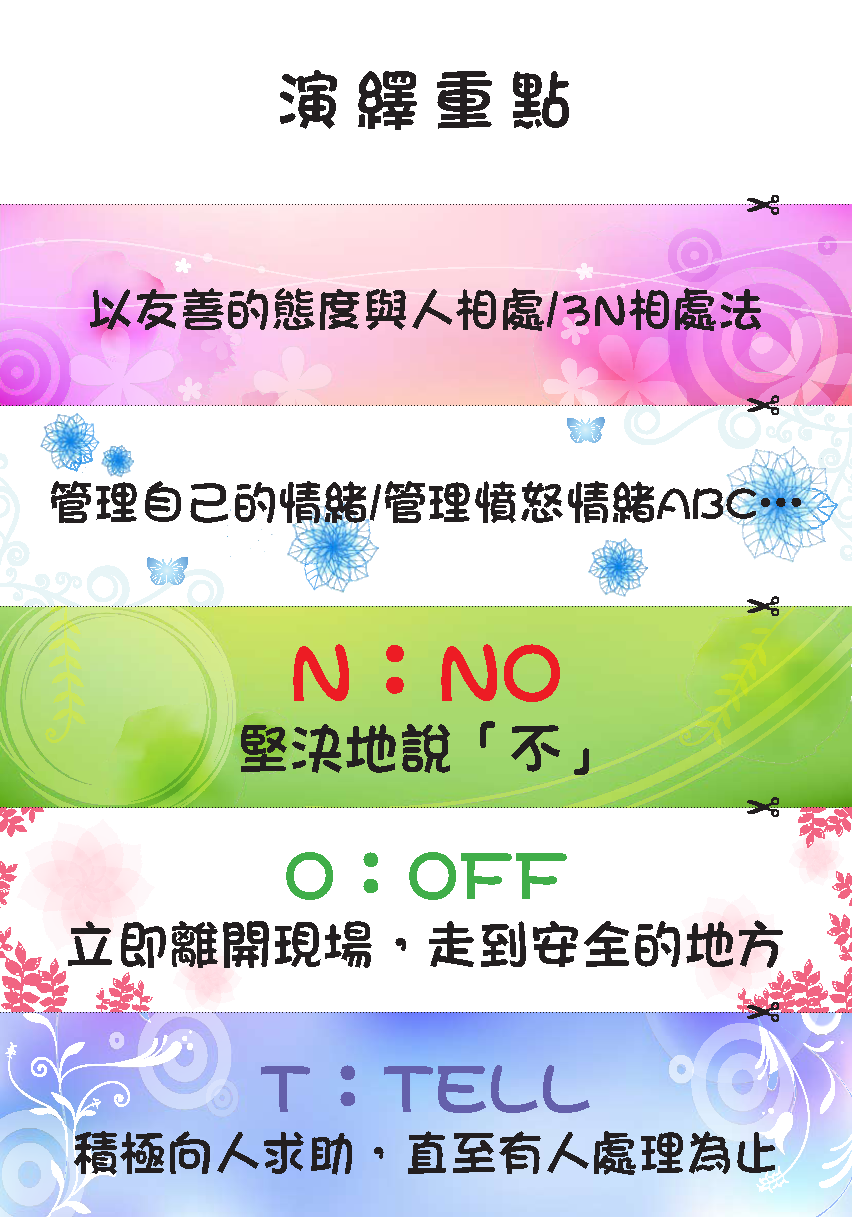 附件8a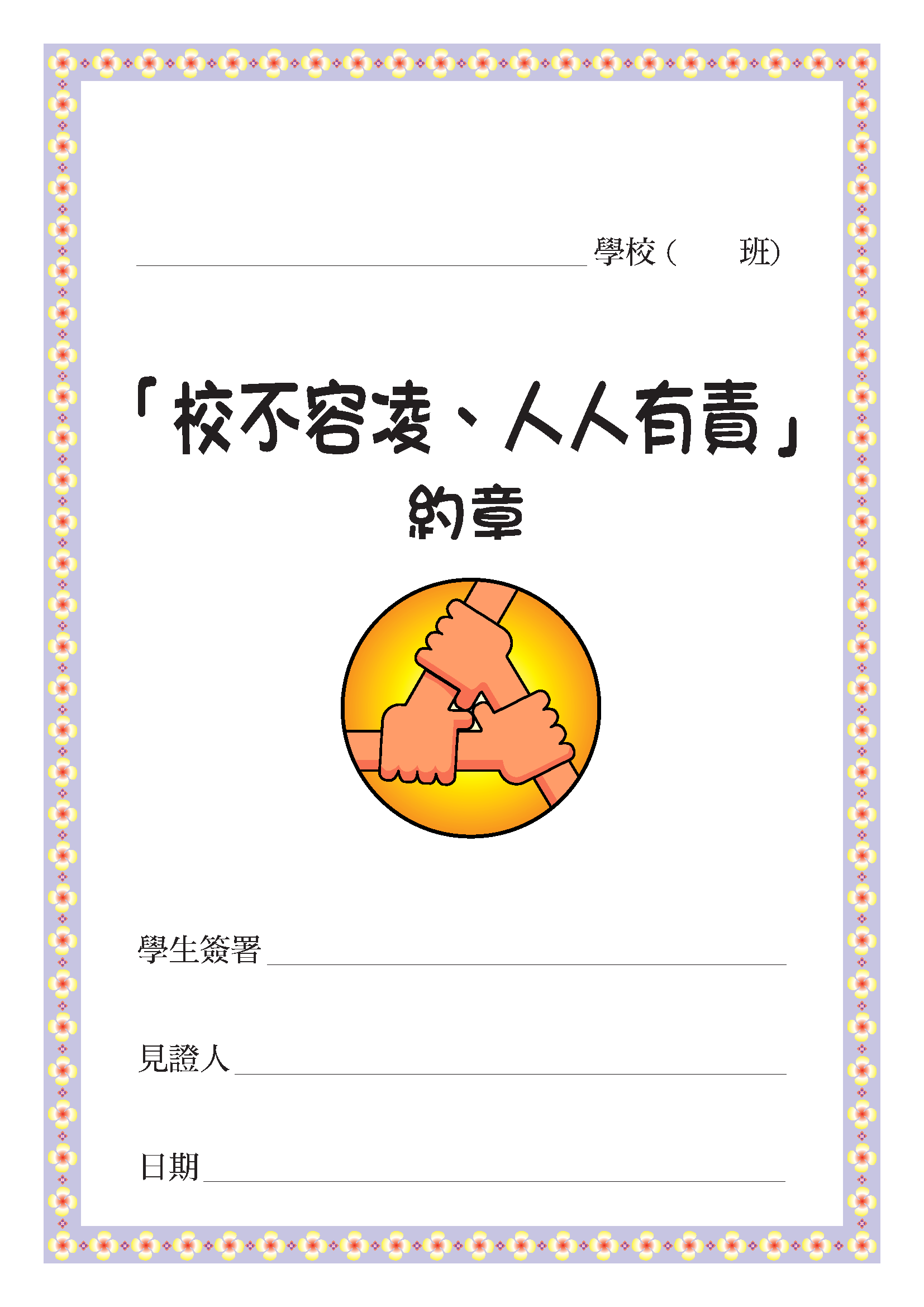 附件8b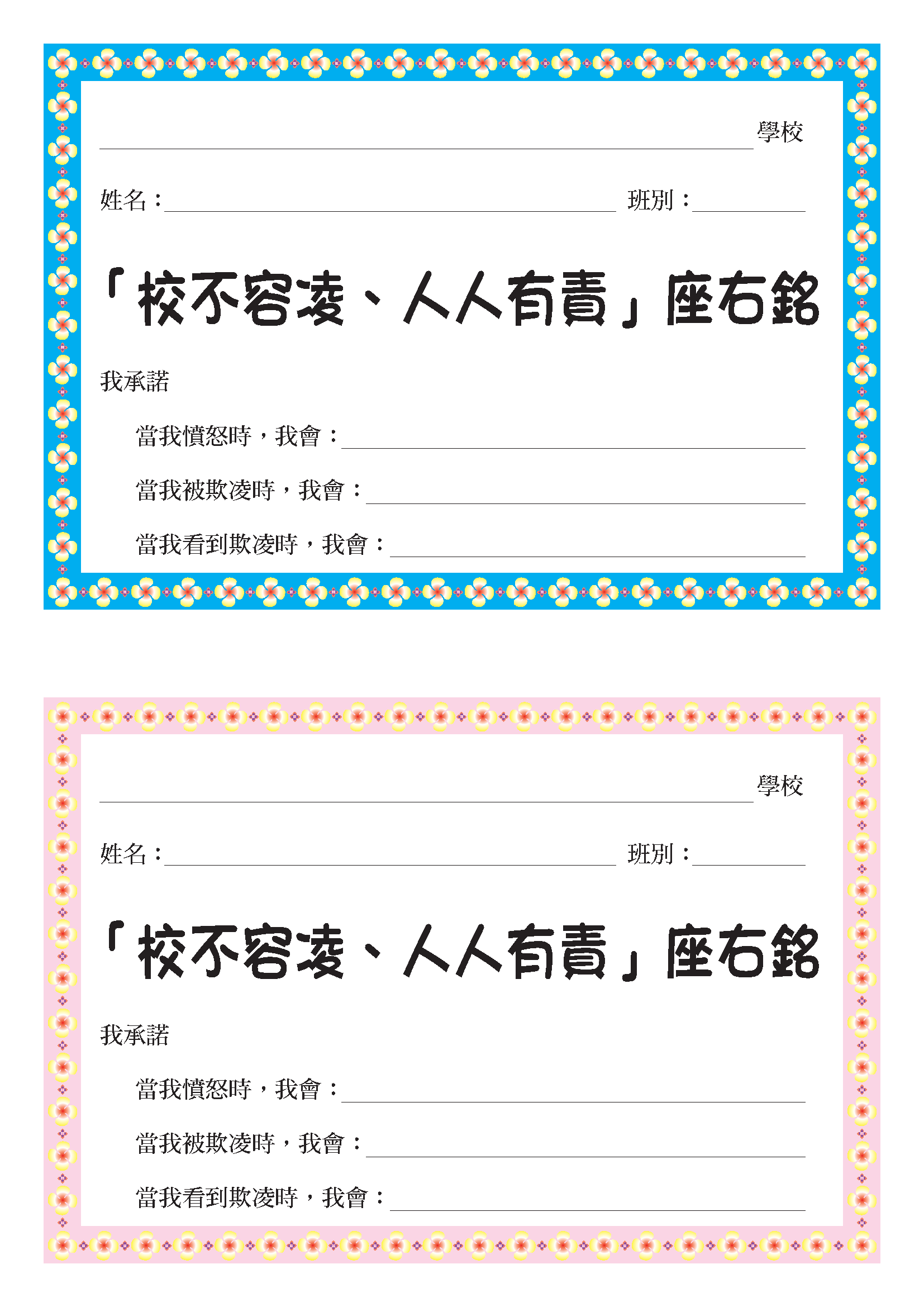 小學戲劇教育第八節「校不容凌、人人有責」約章小學戲劇教育第八節「校不容凌、人人有責」約章小學戲劇教育第八節「校不容凌、人人有責」約章目    的﹕目    的﹕透過訂立約章，鼓勵學生身體力行，減少和杜絕欺凌事件發生。透過訂立約章，鼓勵學生身體力行，減少和杜絕欺凌事件發生。對    象﹕對    象﹕小四至小六學生小四至小六學生建 議 時 間﹕建 議 時 間﹕1節(35分鐘)1節(35分鐘)教 具﹕教 具﹕第七節的附件7a「演繹重點」、音樂、附件8a「校不容凌約章」（A4及A3）、附件8b「校不容凌」座右銘第七節的附件7a「演繹重點」、音樂、附件8a「校不容凌約章」（A4及A3）、附件8b「校不容凌」座右銘時間時間教學步驟注意事項時間時間教學步驟注意事項5分鐘熱身活動5分鐘熱身活動教師與學生回顧第一至七節的內容，學生分享對欺凌事件的看法。第七節的附件7a「演繹重點」25分鐘活動內容25分鐘活動內容擬定「校不容凌、人人有責」約章教師向學生指出：為要令欺凌事件降溫和減少欺凌事件的發生，我們要身體力行，因此我們一起擬定「校不容凌、人人有責」約章。4-6人一組擬定約章內容各組匯報約章的內容學生及教師選出及寫下最具意義的十條約章，全班簽署。學生可商討其他方法延續「校不容凌、人人有責」的精神，例如製作海報、愛心卡、成立愛心小隊等。 播放音樂見附件8a「『校不容凌、人人有責』約章」（A4）見附件8a「『校不容凌、人人有責』約章」放大變成A3大小的海報。5分鐘反思及總結5分鐘反思及總結學校不容欺凌行為。因此，同學要承擔責任，履行約章中的承諾，處理欺凌事件。學生完成自己的「校不容凌」座右銘。見附件8b「校不容凌、人人有責」座右銘。